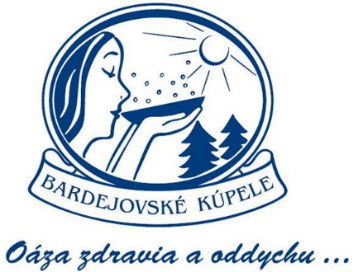 BARDEJOVSKÉ KÚPELE  Tlačová informácia                                             	Bardejovské kúpele 28. augusta 20175. PREHĽAD DYCHOVÝCH HUDIEB a PIVNÝ FESTIVAL Urobte si nedeľný výlet na dychovku a pivo do Bardejovských kúpeľovPriaznivcov dychovej hudby a dobrého piva a poteší v nedeľu 3. septembra 2017 v Bardejovských kúpeľoch 5. ročník Prehľadu dychových hudieb, spojeného s pivným festivalom. Program sa začne o 13.00 hod. v areáli kúpeľov pri kolonáde. Okrem dychovky návštevníkov potešia aj vystúpenia ľudových súborov. Organizátori pripravili aj sprievodný program pre deti. Vstup je voľný. Informuje o tom generálny riaditeľ Bardejovských kúpeľov Jaroslav Komora. ,,Tento rok to bude už piaty ročník akcie, ktorá dáva symbolickú bodku za letom Predchádzajúc ročníky mali dobrú odozvu a v prípade priaznivého počasia očakávame opäť vysokú návštevnosť. Leto, pivo a hudba patria k sebe a tak pokračujeme v začatej tradícií stretávania sa ich milovníkov. Pivári budú mať k dispozícii cca 10 druhov pív, značiek Kelt, Corgoň, Zlatý Bažant, Krušovice, Heineken. Bardejovské kúpele sú obľúbené nielen medzi pacientmi a rekreantmi na liečebné a wellness pobyty, ale sú vyhľadávaným miestom na jednodenné výlety rodín, či posedenia priateľov zo širokého okolia,“ konštatuje J. Komora.Dodal, že Bardejovské kúpele v tomto roku pripravujú HORNOŠARIŠSKÝ VÍNNY FESTIVAL, ktorého 3. ročník bude v sobotu 07. 10. 2017 pred Kúpeľnou kolonádou. Predstavia sa tu so svojou produkciou viaceré slovenské vinárstva, budú aj bohaté sprievodné akcie a kultúrny program so začiatkom o 13.00 hod. v priamo v Kúpeľnej kolonáde. Vstup je opäť voľný. Okrem toho, až dokonca októbra bývajú takmer každú sobotu od 15.00 hod. aj hudobné vystúpenia pre Kúpeľnou kolonádou.Jeseň je zvlášť obľúbeným obdobím na návštevu kúpeľov a liečbu v nich. Počasie je príjemné a ľudí netrápia horúčavy. September je pre Bardejovské kúpele tradične veľmi silným mesiacom, kedy majú plne obsadené všetky hlavné ubytovacie kapacity. Kúpele ponúkajú pobyty aj pre rodiny s deťmi, kde je v cene stravovanie, ubytovanie a vstup do wellness. Rodičia si môžu zakúpiť aj pobyt s procedúrami, kde im program nastavia tak, aby sa pri deťoch stihli vystriedať. Pobyty je možné absolvovať od 2 do 6 nocí. Priamo v areáli kúpeľov je okrem Wellness Spa komplexu aj vonkajší bazén s vyhrievanou vodou, ktorý býva zvyčajne otvorený do 15. septembra. Nachádza sa tu skanzen - najstarší na Slovensku, tenisové dvorce, krytá hala, preliezačky, minigolf, „kúpeľné singletracky“ dráha, neďaleko je historické mesto BARDEJOV - pamiatka Unesco, hrad Zborov, Slnečný majer s možnosťou jazdy na koni a mnohé iné atrakcie. Už niekoľko rokov v priebehu leta - a tak to bolo aj tento rok, Bardejovské kúpele potešili verejnosť viacerými tradičnými atraktívnymi podujatiami. Patrili k nim Bardejovské Kúpeľne dni, Medzinárodné hudobné leto, Alžbetínsky deň na počesť cisárovnej Sisi, či výstavy kvetov, obrazov, plastík, fotografií a ďalšie aktivity.Bardejovské kúpele majú desať prameňov, ktoré vyvierajú na pomerne malej ploche vo vnútornom kúpeľnom území. Bardejovská minerálna voda je prírodná-liečivá, slabo až stredne mineralizovaná, hydrogén uhličitanovo-chloridová, sodná, železitá uhličitá, studená, hypotonická, so zvýšeným obsahom kyseliny boritej. Zo všetkých slovenských kúpeľov majú Bardejovské najširšie indikačné zameranie. Liečia sa tu onkologické choroby, choroby obehového a tráviaceho ústrojenstva, choroby z poruchy látkovej výmeny a žliaz s vnútornou sekréciou, netuberkulózne choroby dýchacích ciest, choroby z povolania, ochorenia obličiek a močových ciest, choroby pohybového ústrojenstva a ženské ochorenia.Prvá zmienka o Bardejovských kúpeľoch je z roku 1247, keď uhorský kráľ Béla IV. daroval územie dnešných kúpeľov aj s prameňmi mestu Bardejov. Kúpele si vychutnávala na liečení v roku 1895 aj manželka Františka Jozefa I. cisárovná Alžbeta, nazývaná Sissi, ktorej socha sa vyníma v kúpeľnom parku. Pobýval tu aj rakúsko-uhorský cisár Jozef II. (1783), Mária Lujza, neskoršia manželka cisára Napoleona (1809), ruský cár Alexander I. (1821) a poľská kráľovná Mária Kazimiera Sobieska, manželka poľského kráľa Jána III. Sobieského.Viac informácií na : www.kupele-bj.skCentrálne rezervačné oddelenie:
Tel.: 054/477 4346, 477 2717 Fax: 054/472 3549
E-mail: rezervacie@kupele-bj.sk, pk@kupele-bj.sk